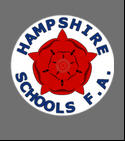 Hampshire County Cup Girls Football Draws 2017-2018Send all results to email address or mobile number below please:-philhsfa@gmail.com07984534349U13 Preliminary Round Draw(deadline Friday 6th October 2017)U13 1st Round Draw(deadline Friday 17th November 2017)U13 Quarter Final Round Draw(deadline Friday 2nd February 2018)U13 Semi Final Round Draw(deadline Friday 2nd March 2018)U14 1st Round Draw(deadline Friday 17th November 2017)U14 Quarter Final Round Draw(deadline Friday 2nd February 2018)U14 Semi Final Round Draw(deadline Friday 2nd March 2018)U16 1st Round Draw(deadline Friday 17th November 2017)Bye – MountbattenU16 Quarter Final Round Draw(deadline Friday 2nd February 2018)U16 Semi Final Round Draw(deadline Friday 2nd March 2018)Wyvern 3Springfield 4Westgate 8  Cams Hill 1Meoncross 0Warblington 4Kings 5Mountbatten 4St George’s 1Henry Beaufort 3Wavell 8Cranbourne 0Fareham Academy 2Mountbatten 4Toynbee 1Bohunt 4Thornden 2Romsey 3Kings 0Westgate 6The Petersfield School 5 Warblington 1Springfield 2Perins 7Bay House6/12St EdmundsRomsey 1 AET Bohunt 1 (won on penalties)Perins 4Bay House 2WestgatevMountbattenThe Petersfield SchoolvWavellThe Petersfield School or Wavell v Westgate or MountbattenBohuntvPerinsWestgate 7Kings 0Cranbourne 3Thornden 7Toynbee 1Sholing 7Warblington 2Bay House 4Romsey 0Mountbatten 8Cams Hill WOThe Petersfield School 6St Swithun’s 4St George’s 5Wyvern withdrawnHenry Beaufort 1MountbattenvCams HillThe Petersfield School 1Westgate 3St Swithun’svSholingThornden WOBay HouseSt Swithun’s or Sholing v WestgateMountbatten or Cams HillvThorndenWestgate withdrawnKings WOWarblington 1Romsey 5Bohunt 2Bay House 3Wavell 3St Edmunds 1Wyvern 6Cams Hill 0Cranbourne 0St George’s 8Henry Beaufort 8Perins 3WavellvWyvernRomsey 0Henry Beaufort 4St George’svMountbattenKing’s7/2Bay HouseWavell or Wyvern v Henry BeaufortKing’s or Bay HousevSt George’s or Mountbatten